American Mosquito Control AssociationJoin | Store | Press | Contact Us |Member LoginTop of Form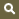 Bottom of FormLinksScholarshipsPR and Public Outreach ToolsMember Education PortalCareer CenterMember DirectoryFor The PressAsk The ExpertPast Meeting AbstractsTraining and Certification Programpowered by MemberClicksAmerican Mosquito Control Association®
1120 Route 73, Suite 200
Mount Laurel, NJ 08054
856-439-9222 | amca@mosquito.org
Copyright © 2014 All rights reserved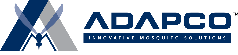 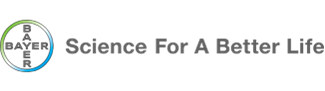 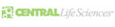 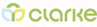 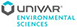 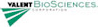 facebooktwitterAMCA is professionally managed by Association Headquarters Inc., a chartered accredited association management company.AMCA Training and Certification Program Awarded by the Center for Disease ControlIn 2016 AMCA was awarded a multi-million-dollar contract from the Center for Disease Control for the establishment of training and certificate programs for mosquito surveillance and control in response to the emergence and spread of Zika in the Western hemisphere.With the award, AMCA is designing, developing and deploying a targeted mosquito surveillance and control training program, as well as insecticide resistance, using Best Management Practices for Integrated Mosquito Management for US state and protectorate institutions responsible for conducting mosquito control.The program has been developed by a panel of industry experts and includes both online and onsite components. The onsite portion will be a Train the Trainer workshop and will be held at ten regional training hubs located across the US. The onsite Train the Trainer workshops will launch in 2017. Please see below for the current list of workshops being offered."Train the Trainer" workshops on the Best Management Practices in Mosquito ControlThe AMCA will be hosting various Train the Trainer Certification workshop hubs for the Integrated Mosquito Management Curriculum sponsored by the CDC and the American Mosquito Control Association (AMCA). These two-day certification events will occur at various Regional Training Hubs in the United States over the course of 2017 & 2018. Attendees who are identified to become Certification Trainers for the Integrated Mosquito Management Curriculum will be required to read the revised AMCA Best Practices for Mosquito Management Manual prior to the training event. The training occurs in three tracks. The first track will be in the form of e-modules and cover basic mosquito biology, surveillance and control with an emphasis on Aedes aegypti and Aedes albopictus. Track 2 will be in a live training format. Using the Best Practices manual, attendees will be required to go through a case study involving surveillance, mapping, action thresholds, and control, working in teams with real data to develop an action plan. The third track provides help to all stakeholders with strategic planning and organizational development, looking into the future to plan for program goals and needs with regard to public health and mosquito control.The Train the Trainer Certification workshops will be conducted by individuals who have received Master Trainer Certifications as part of this program. After 2 days training, students will receive the AMCA Train the Trainer Certification.Upcoming Train the Trainer Workshop Hub events:FLORIDALocation:    Anastasia Mosquito Control District120 EOC DriveSt. Augustine, FL, 32092Dates:       Two, two-day classes are scheduled:Class 1: July 27 (8:00 am-4:30 pm) and July 28 (8:00 am-4:30 pm) 
Class 2: August 24 (8:00 am-4:30 pm) and August 25 (8:00 am-4:30 pm)Registration:    Registration is FREE. To register contact Education Specialist Ms. Molly Clark at mclarkamcd@gmail.com or at 904/471-3107 ext 332.Space is limited as each class will have 35 students. Training manuals and lunches will be provided. Mosquito control program managers, Entomologists/ Biologists, Education Specialist and Public Relation, Biological Technician, and other professionals in the field biology and control of mosquitoes and mosquito-borne diseases may attend the class. NORTH CAROLINALocation:    Courtyard Marriott Carolina Beach,100 Charlotte Ave.,Carolina Beach, NC 28428Dates:       One, two-day workshop is scheduled:October 9-10, 2017, Free breakfast and lunch is provided each day.Registration:    Registration is FREE. Please fill out the registration form and send to Stephanie Richards (richardss@ecu.edu). You will receive an email confirming your registration. If you have any questions, please feel free to contact Stephanie Richards (richardss@ecu.edu) or Michael Doyle (michael.doyle@dhhs.nc.gov). Click here for the North Carolina Hub registration form. Lodging:          Once registered, please reserve a room by either:Calling 1-800-321-2211 or 910-458-2030 and reference the Group Code: AMCRBooking online at this link: Book your group rate for American Mosquito Control AssociationGroup room rate of $79.00/nightSpace is limited so please register early (by June 30, if possible). Available for Public Health, Environmental Health, Public Works, and other Director-level professional staff who shape policy and control funding for vector issues. This is not a technical event, nor is it designed for operational employees. This is a two-day workshop designed to assist your county to respond quickly and efficiently to mosquito-borne crises, and to develop a comfortable understanding of the basics of mosquito suppression -- before they occur. Specifically:Verbalize basic information from the AMCA Best Practices for Integrated Mosquito Management manual regarding surveillance, mapping, action thresholds, control, monitoring, and reportingContribute to policy decisions, and understand operational decisions, made during case study activitiesFormulate intelligent and insightful questions about techniques discussedAdapt new information during discussions to apply to real-world situationsParticipate in the Capstone activity and display confidence with subject matterView the North Carolina workshop hub draft programPreparation for workshop:  AMCA requires that each participant read the Mosquito Best Practices Manual and complete online training modules on basic mosquito biology prior to attending the Train the Trainer workshop. Additional Train the Trainer Workshop Hub events will be added. 